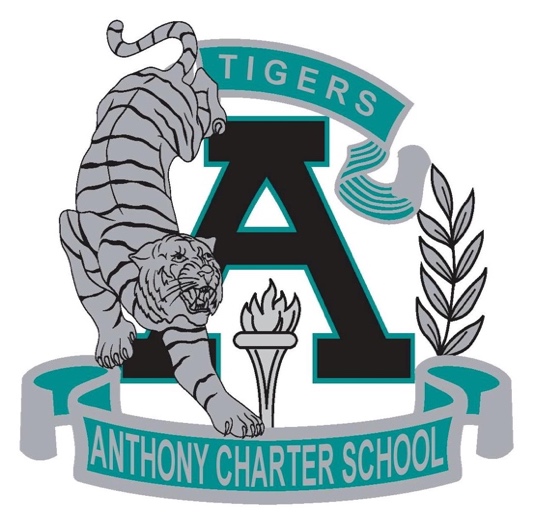 Public Notice (Notificamiento Publico)Regular MEETINGAnthony Charter SchoolGoverning Council  (Junta del Cuerpo Escolar)Tuesday, February 20th, 2018(Martes, Febrero 20 2018)TIME:  6:15 pm Location:780 LandersAnthony NM 88021